Supplementary MaterialSupplementary Figures and TablesSupplementary TablesSupplementary Table 1. Fish communities present in the sampled river basins adapted from Ellender et al. (2011) and Skelton (2001).Supplementary table 2. Species-specific primers (cytb) designed for this studySupplementary table 3. Detection and non-detection for underwater cameras, snorkel surveys, and eDNA – qPCR data for biological and technical PCR replicates.Ca: detection with Camera survey; Sn: detection with Snorkel survey; eDNA B1-3: proportion of technical replicates returning a “hit” in each eDNA biological replicate; Mean Cq: qPCR quantification cycle; -:no survey with methodSupplementary FiguresSupplementary Figure 1. Standard curve generated with serially diluted Pseudobarbus swartzi and Sandelia capensis genomic DNA. Dilution gradient represents genomic DNA concentrations from 10 ng/μL to 1 × 10-6 ng/μL determined using a Qubit Fluorometer. The LOD was determined to be 1 × 10-4 ng/μL for Pseudobarbus swartzi and 1 × 10-5 ng/μL for Sandelia capensis.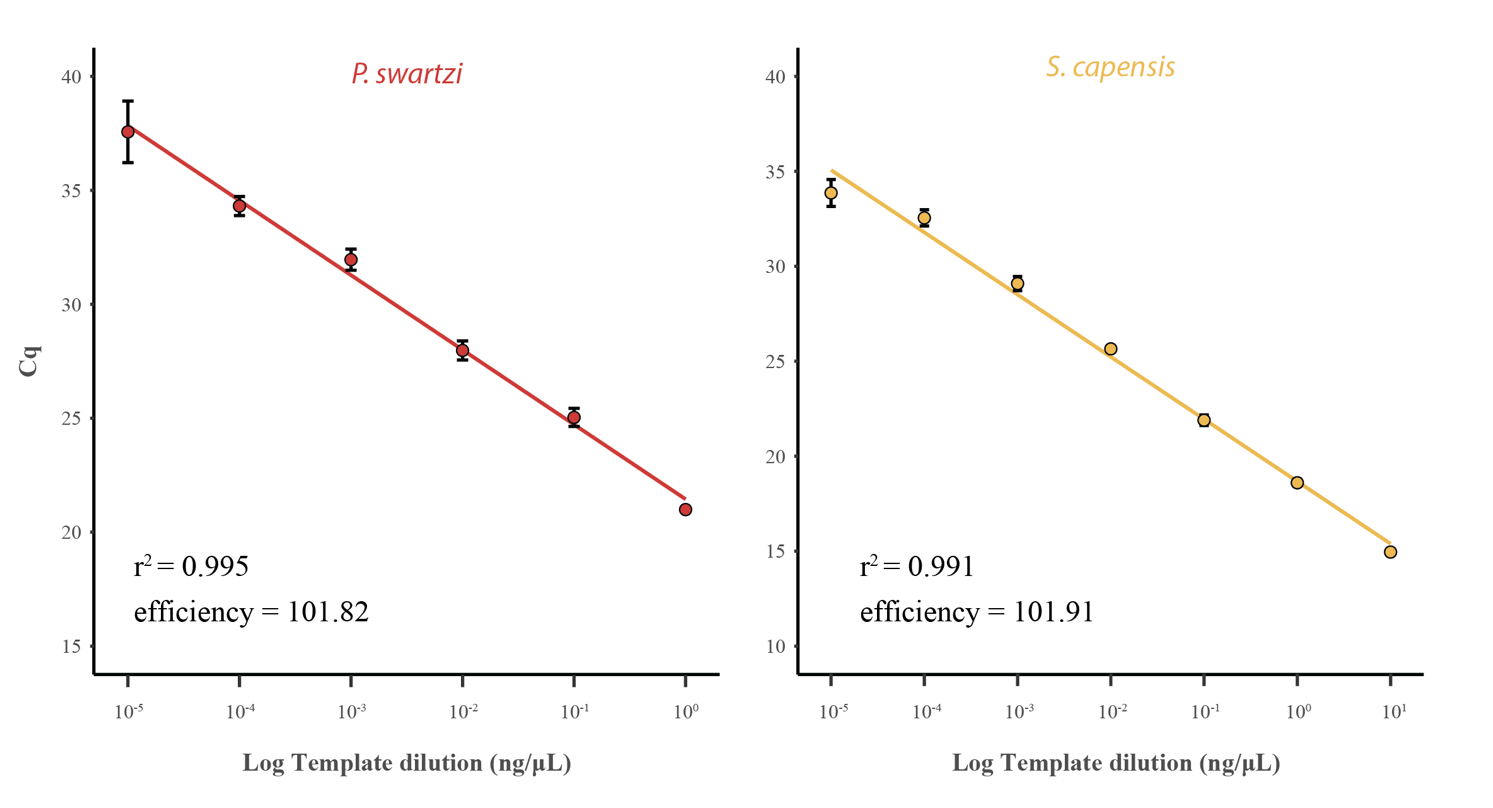 SpeciesSwartkopsKougaNativeAfrican Longfin Eel (Anguilla mossambica)✓✓Giant Mottled Eel (Anguilla marmorata)✓✓Eastern Cape Redfn (Pseudobarbus afer)✓Gamtoos Redfin (Pseudobarbus swartzi)✓Goldie Barb (Enteromius pallidus)✓✓Cape Kurper (Sandelia capensis)✓✓River Goby (Glossogobius callidus)✓✓Non-nativeCommon Carp (Cyprinus carpio)✓✓African Sharptooth Catfish (Clarias gariepinus)✓✓Largemouth Bass (Micropterus salmoides)✓✓Smallmouth Bass (Micropterus dolomieu)✓✓Spotted Bass (Micropterus punctulatus)✓Banded Tilapia (Tilapia sparmanii)✓✓NamePrimer SequencebpTm (°C)GC %Product LengthRedfin_184fGCATTTTCATCAGTAGCCCAT2156.6342.86132 bpRedfin_315rGCCGTAGTATAGTCCTCGAG2056.4655.00132 bpKurper_226fAGGAGAAGAACTACGCCTG1956.1752.63137 bpKurper_367rGGCTGACTTATCCGAAATCTC2156.2247.62137 bpSpeciesPseudobarbus swartziPseudobarbus swartziPseudobarbus swartziPseudobarbus swartziPseudobarbus swartziPseudobarbus swartziSandelia capensisSandelia capensisSandelia capensisSandelia capensisSandelia capensisSandelia capensisSiteCaSneDNA B1eDNA B2eDNA B3Mean CqCaSneDNA B1eDNA B2eDNA B3Mean CqBK111----11----BK1011----11----BK1111----00----BK12112/33/30/332.86000/30/30/3-BK1411----00----BK1611----11----BK1711----11----BK1811----11----BK211----11----BK2311----11----BK27112/32/33/333.56111/33/31/333.1BK3112/3-1/333.01112/3-1/334.05BK3111----11----BK32110/30/33/334.51110/31/32/334.76BKConf11----10----BKe10----00----BKNF00----00----Bos100----00----Bos1001----00----Bos1111----11----Bos1211----10----Bos1311----10----Bos14113/33/33/329.63002/30/30/334.4Bos1511----00----Bos1611----00----Bos17113/33/33/328.02000/30/30/3-Bos1800----00----Bos1900----00----Bos200----11----Bos2000----00----Bos2100----00----Bos2200----00----Bos2300----00----Bos3113/33/33/332.19113/33/33/331.32Bos411----11----Bos5000/30/30/3-000/30/30/3-Bos600----01----Bos711----11----Bos8113/33/33/332.77113/31/32/332.77Bos9113/30/33/329.73113/31/32/331.8FK1.211----00----FK1000----00----FK2111----11----FK22110/32/32/335.55112/32/30/333.7FK2311----11----FK2411----11----FK311----01----FK411----11----FK5110/30/30/3-110/30/30/3-FK811----00----FK911----00----Fkbwf110/33/30/330.37000/30/30/3-FKwf000/30/30/3-000/30/30/3-K1000/30/30/3-000/30/30/3-K200----00----K3000/30/30/3-000/30/30/3-K4000/30/30/3-000/30/30/3-WK11----11----WK211----00----WK21110/30/33/330.37000/30/30/3-WK2211----00----WK2310----11----WK24110/30/31/336.13112/30/30/335.83WK3110/32/31/332.15110/32/30/333.2WK410----00----WK500----10----WKWF110/30/30/3-000/30/30/3-